. The Dr. Keith Titley Pediatric Dental Graduate Training Scholarship  RESEARCH ADVISOR STATEMENT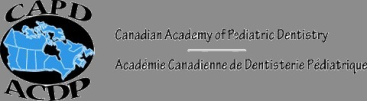 The Dr. Keith Titley Pediatric Dental Graduate Training Scholarship  RESEARCH ADVISOR STATEMENTAPPLICANT INFORMATIONAPPLICANT INFORMATIONName: Name: RESEARCH PROJECTRESEARCH PROJECTResearch Project Title: Research Project Title: Research Advisor:Research Advisor:Research Committee Members: Research Committee Members: Give a brief summary of your student’s research project. Please comment on research goals, progress to date, estimated date of completion and significance of the research project. (Use as much space as needed) :Give a brief summary of your student’s research project. Please comment on research goals, progress to date, estimated date of completion and significance of the research project. (Use as much space as needed) :STATEMENTSTATEMENTI authorize the release of this information to the committee members of the CAPD Scholarship committee. I verify the information provided to be true and accurate as of the date of the application.I authorize the release of this information to the committee members of the CAPD Scholarship committee. I verify the information provided to be true and accurate as of the date of the application.Signature of Research Advisor (Please type your name) : Date: 